ESTADO DO AMAZONASTRIBUNAL DE CONTASPROCESSOS JULGADOS PELO EGRÉGIO TRIBUNAL PLENO DO TRIBUNAL DE CONTAS DO ESTADODO AMAZONAS, SOB A PRESIDÊNCIA DO EXMO. SR. CONSELHEIRO ÉRICO XAVIER DESTERRO ESILVA, NA 29ª SESSÃO ADMINISTRATIVA DE 16 DE AGOSTO DE 2022.JULGAMENTO EM PAUTA: CONSELHEIRO-RELATOR: ÉRICO XAVIER DESTERRO E SILVA.PROCESSO Nº 006307/2022 – Solicitação de Doação de Bens, tendo como interessada a Associação dosDeficientes Físicos do Amazonas – ADEFA.ACÓRDÃO ADMINISTRATIVO Nº 316/2022: Vistos, relatados e discutidos estes autos acimaidentificados, ACORDAM os Excelentíssimos Senhores Conselheiros do Tribunal de Contas do Estado doAmazonas, reunidos em Sessão do Tribunal Pleno, no exercício da competência atribuída pelo art. 12, incisoI, alínea “b” e inciso X, da Resolução nº 04/2002-TCE/AM, à unanimidade, nos termos do voto doExcelentíssimo Senhor Conselheiro-Relator, com base na Informação da Setin e Dicoi e no Parecerda DIJUR, no sentido de: 9.1. Autorizar a DOAÇÃO de 3 (três) computadores (com monitor, teclado,mouse e cabos de conexão), em condições de operabilidade, à Associação dos Deficientes Físicos doAmazonas - ADEFA para atender à demanda administrativa da entidade filantrópica; 9.2.Determinar a SEGER que: a) PROMOVA A DISPENSA DE LICITAÇÃO, mediante justificativa desta Cortede Contas, com fulcro no art. 17, inciso II, alínea "a", da Lei nº 8.666/1993, evidenciando o interesse social dadoação e a destinação do bem; b) FORMALIZE O TERMO DE DOAÇÃO entre este TCE/AM e as entidadesolicitante, com acolhimento, por parte da solicitante, do ônus de somente utilizar o bem para os finssolicitados, sob pena de reversão dos mesmos ao patrimônio deste Tribunal, determinando, ainda, apublicação no Diário Oficial Eletrônico do TCE/AM do respectivo extrato; c) INFORME à entidade solicitante,quanto ao deferimento de seu pleito, através de Ofício deste Tribunal de Contas, procedendo a medidascabíveis, tal como ora determinado, e firmando, por fim, a Guia de Transferência do bem doado, nos termosdo Manual de Patrimônio do Estado do Amazonas. 9.3. Após cumpridas as determinações acima, dar baixados bens no acervo patrimonial desta Corte de Contas e, por fim, arquivem-se os autos, consoante dicçãodo art. 51, caput, da Lei Estadual nº 2.794/2003, que regula o Processo Administrativo do Estado doAmazonas.PROCESSO Nº 010346/2022 – Solicitação de Licença para Tratamento de Saúde, tendo como interessada aExcelentíssima Senhora Procuradora-Geral Fernanda Cantanhede Veiga Mendonça.ACÓRDÃO ADMINISTRATIVO Nº 318/2022: Vistos, relatados e discutidos estes autos acimaidentificados, ACORDAM os Excelentíssimos Senhores Conselheiros do Tribunal de Contas do Estado doAmazonas, reunidos em Sessão do Tribunal Pleno, no exercício da competência atribuída pelo art. 12, incisoI, alínea “b” e inciso X, da Resolução nº 04/2002-TCE/AM, à unanimidade, nos termos do voto doExcelentíssimo Senhor Conselheiro-Relator, com base na Informação da DIRH e no Parecer da DIJUR, nosentido de: 9.1. DEFERIR o pedido formulado pela Exma. Procuradora-Geral do Ministério Público junto aoTribunal de Contas, FERNANDA CANTANHEDE VEIGA MENDONÇA, referente à concessão de Licençapara Tratamento de Saúde, no período de 04 a 13 de agosto de 2022; 9.2. DETERMINAR à Diretoria deRecursos Humanos que providencie o registro da referida licença médica pleiteada, com base no artigo 3º,incisos V e VI, da Lei Estadual nº 2.423/1996 c/c art. 12, VI, da Resolução nº 04/2002 - TCE/AM; 9.3.ARQUIVAR os presentes autos, após o cumprimento dos procedimentos acima citados, nos termosregimentais.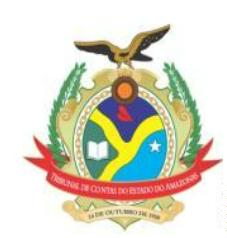 ESTADO DO AMAZONASTRIBUNAL DE CONTASPROCESSO Nº 008479/2022 – Solicitação de Licença Especial, tendo como interessado o servidor MarcusMendonça da Silva.ACÓRDÃO ADMINISTRATIVO Nº 317/2022: Vistos, relatados e discutidos estes autos acimaidentificados, ACORDAM os Excelentíssimos Senhores Conselheiros do Tribunal de Contas do Estado doAmazonas, reunidos em Sessão do Tribunal Pleno, no exercício da competência atribuída pelo art. 12, incisoI, alínea “b” e inciso X, da Resolução nº 04/2002-TCE/AM, à unanimidade, nos termos do voto doExcelentíssimo Senhor Conselheiro-Relator, com base na Informação da DIRH e no Parecer da DIJUR, nosentido de: 9.1. DEFERIR o pedido da servidor MARCUS MENDONCA DA SILVA, matrícula nº 000.367-0A,lotado na Secretaria do Tribunal Pleno, quanto à concessão da Licença Especial de 3 (três) meses, referenteao quinquênio 1989/1994, apenas para gozo em data oportuna, não podendo, no entanto, tal direito serconvertido em indenização pecuniária, nos termos da Emenda Constitucional do Estado nº 91/2015, tendoem vista que o início de seu quinquênio foi anterior à promulgação da mesma; 9.2. DETERMINAR à DRH queprovidencie o registro da concessão da Licença Especial referente ao quinquênio 1989/1994; 9.3.ARQUIVAR o processo nos termos regimentais, após o cumprimento integral do decisum.PROCESSO Nº 009063/2022 – Solicitação de Licença Especial, tendo como interessado o servidor Franciscode Souza Lima.ACÓRDÃO ADMINISTRATIVO Nº 319/2022: Vistos, relatados e discutidos estes autos acimaidentificados, ACORDAM os Excelentíssimos Senhores Conselheiros do Tribunal de Contas do Estado doAmazonas, reunidos em Sessão do Tribunal Pleno, no exercício da competência atribuída pelo art. 12, incisoI, alínea “b” e inciso X, da Resolução nº 04/2002-TCE/AM, à unanimidade, nos termos do voto doExcelentíssimo Senhor Conselheiro-Relator, com base na Informação da DIRH e no Parecer da DIJUR, nosentido de: 9.1. INDEFERIR o pedido do servidor FRANCISCO DE SOUZA LIMA, Assistente de ControleExterno “C”, Mat. 000651-3A, lotado no DIPAT, quanto à concessão de período de LicençaEspecial, referente ao período de 2017/2022, por não ter completado o tempo para concessão da licençasolicitada, nos termos da legislação que rege a matéria; 9.2. DETERMINAR à Diretoria de RecursosHumanos que comunique ao interessado quanto ao teor do julgamento; 9.3. ARQUIVAR o processo nostermos regimentais, após o cumprimento integral do decisum.PROCESSO Nº 008253/2022 – Solicitação de Adicional de Qualificação, tendo como interessada a servidoraManuella Silvestre Gonçalves da Silva.ACÓRDÃO ADMINISTRATIVO Nº 320/2022: Vistos, relatados e discutidos estes autos acimaidentificados, ACORDAM os Excelentíssimos Senhores Conselheiros do Tribunal de Contas do Estado doAmazonas, reunidos em Sessão do Tribunal Pleno, no exercício da competência atribuída pelo art. 12, incisoI, alínea “b” e inciso X, da Resolução nº 04/2002-TCE/AM, à unanimidade, nos termos do voto doExcelentíssimo Senhor Conselheiro-Relator, com base na Informação da DIRH e no Parecer da DIJUR, nosentido de: 9.1. DEFERIR o pedido de Adicional de Qualificação no percentual de 20% da Sra. MANUELLASILVESTRE GONÇALVES DA SILVA, Auditora Técnica de Controle Externo - Auditoria Governamental A,matrícula 002786-3B, ora lotada na Secretaria Geral da Administração - SEGER, conforme art. 7º, §3º, I, "b"da Lei n° 4.743/2018; 9.2. DETERMINAR o envio do processo à GTE-IIF para registro e demais atosnecessários; 9.3. DETERMINAR o envio do Processo à Divisão do Arquivo, nos termos regimentais, após ocumprimento integral do decisum.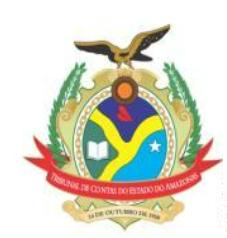 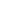 ESTADO DO AMAZONASTRIBUNAL DE CONTASPROCESSO Nº 008574/2022 – Solicitação de Pensão por morte, tendo como interessada a Sra. Maria deOliveira Queiroz, em razão do falecimento do servidor aposentado, Sr. Severino Leite de Queiroz.ACÓRDÃO ADMINISTRATIVO Nº 321/2022: Vistos, relatados e discutidos estes autos acimaidentificados, ACORDAM os Excelentíssimos Senhores Conselheiros do Tribunal de Contas do Estado doAmazonas, reunidos em Sessão do Tribunal Pleno, no exercício da competência atribuída pelo art. 12, incisoI, alínea “b” e inciso X, da Resolução nº 04/2002-TCE/AM, à unanimidade, nos termos do voto doExcelentíssimo Senhor Conselheiro-Relator, com base na Informação da DIRH e no Parecer da DIJUR, nosentido de: 9.1. Deferir o pedido formulado pela Sra. MARIA DE OLIVEIRA QUEIROZ, cônjuge supérstite doservidor aposentado, Sr. SEVERINO LEITE DE QUEIROZ, quanto à concessão da pensão por morte, nostermos do art. 2º, II, alínea “a”; art. 31, caput e §1º, e art. 33, II, e §1º, I, todos da Lei Complementar n° 30/2001,em razão do falecimento do referido servidor, ocorrido no dia 20/06/2022, conforme a Certidão de Óbitoacostada ao Requerimento inicial; 9.2. Determinar à DRH que encaminhe cópia dos presentes autos aoFundo Previdenciário - AMAZONPREV para fins de efetivação do pagamento do benefício da Pensão porMorte, no valor de R$ 8.706,03 (oito mil, setecentos e seis reais e três centavos). Ainda, cabe ao FundoPrevidenciário proceder com o depósito do referido montante na conta corrente da pensionista, tendo em vistaque os aposentados e pensionistas não constam na Folha de Pagamento deste Tribunal, desde junho de2019, conforme Termo de Adesão firmado entre esta Corte de Contas e o referido Fundo Previdenciário;9.3. Por fim, após o cumprimento dos itens acima, arquivar os autos.PROCESSO Nº 009181/2022 – Solicitação de Auxilio Funeral, tendo como interessado o Sr. Jonathas MoraesBrandão, em razão do falecimento do Sr. Roque Lúcio Brandão, servidor aposentado.ACÓRDÃO ADMINISTRATIVO Nº 322/2022: Vistos, relatados e discutidos estes autos acimaidentificados, ACORDAM os Excelentíssimos Senhores Conselheiros do Tribunal de Contas do Estado doAmazonas, reunidos em Sessão do Tribunal Pleno, no exercício da competência atribuída pelo art. 12, incisoI, alínea “b” e inciso X, da Resolução nº 04/2002-TCE/AM, à unanimidade, nos termos do voto doExcelentíssimo Senhor Conselheiro-Relator, com base na Informação da DIRH e no Parecer da DIJUR, nosentido de: 9.1. Deferir o pedido do Sr. JONATHAS MORAES BRANDÃO, no sentido de conceder o auxíliofuneral em razão do falecimento de seu genitor ROQUE LÚCIO BRANDÃO, servidor aposentado do TCE/AM,nos termos do art. 113, caput e § 1.º da Lei n°1.762/1986; 9.2. Determinar à Diretoria de Recursos Humanos–DRH que providencie o registro da concessão e, ato contínuo, adote as providências necessárias, junto aosetor competente, para o pagamento ao requerente do valor de R$ 10.928,55 (dez mil, novecentos e vintee oito reais e oitenta e cinco centavos), a qual fará jus; 9.3. Arquivar os autos, após os procedimentosacima determinados.SECRETARIA DO TRIBUNAL PLENO DO TRIBUNAL DE CONTAS DO ESTADO DO AMAZONAS, emManaus, 16 de agosto de 2022.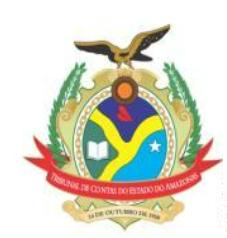 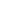 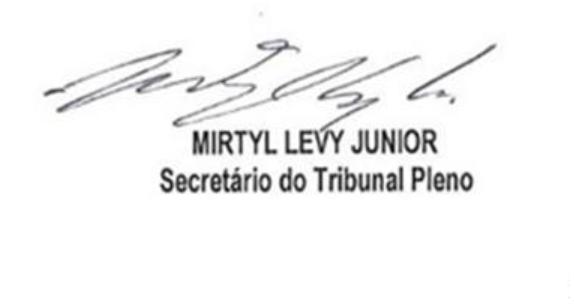 